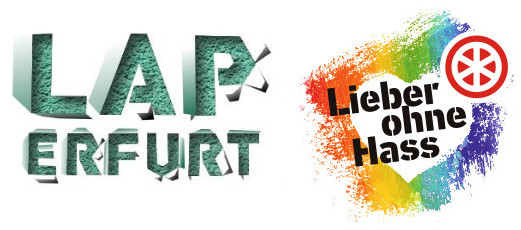 Antrag 2019auf Förderung von lokalen Maßnahmen und Projekten in der 
„Partnerschaft für Demokratie – Stadt Erfurt“Der Antrag dient dem Begleitausschuss zur Entscheidungsfindung über die Mittelvergabe. 1. Angaben zum/zur AntragstellerInProjektträger:
Art des Trägers: AnsprechpartnerIn:  						Anschrift: Telefon:                                               E-Mail:ProjektpartnerInnen:2. Angaben zum ProjektProjekttitel: 						   Themenfeld des Projektes:Laufzeit: (Maximale Projektdauer bis 31.12.2018. Zur Laufzeit gehört auch die Vor- und Nachbereitungszeit für das Projekt.)                                                   Kurzbeschreibung zum Projektinhalt: (maximal 1750 Zeichen)Zuordnung zu einem oder mehreren Handlungsfeldern des LAP/der PfD: (bitte maximal drei auswählen)  Art der Maßnahme: (bitte maximal zwei auswählen) Projektziele und Zielerreichung: 
Bitte legen Sie sich auf max. drei Ziele fest und erläutern Sie, woran zu erkennen ist, dass Sie Ihre Projektziele erreicht haben. (max.1800 Zeichen)Zielgruppe(n) des Projektes: (bitte maximal zwei auswählen)Altersstruktur der Zielgruppe(n):voraussichtliche GesamtteilnehmerInnenzahl: Projektbeschreibung und -ablauf: Bitte beschreiben die Inhalte und geplanten Aktivitäten in zeitlicher Abfolge. Bitte stellen Sie dar, wie die methodische Umsetzung erfolgt. Bitte machen Sie Angaben dazu, wie die Zielgruppen erreicht werden sollen. 
(3600 Zeichen, Fortsetzung auf S.4 möglich)Fortsetzung Projektbeschreibung und -ablauf: (max. 5500 Zeichen)3. Finanzierungsplan:Die Beantragung der Kosten ist so detailliert wie möglich vorzunehmen. Wenn Sie eine Teilfinanzierung Ihres Projektes beantragen, ist der gesamte Kostenplan aufzuzeigen (Eigenmittel, Zuwendungen Dritter usw.). 
Bitte beachten Sie, dass Gesamtausgaben und Gesamteinnahmen identisch sein müssen.Der/Die AntragstellerIn erklärt, dass:die im Antrag gemachten Angaben richtig und vollständig sind und dass alle mit dem Zuwendungszweck zusammenhängenden Ausgaben und Einnahmen angegeben werden.der Kosten- und Finanzierungsplan nach den Grundsätzen einer sparsamen und wirtschaftlichen Haushaltsführung aufgestellt wurde und dass die darin ausgewiesenen Kostenpositionen bindend sind. Änderungen sind in schriftlicher Form (E-Mail) zeitnah an die Externe Koordinierungsstelle weiterzuleiten.die Gesamtfinanzierung der Maßnahmen unter Berücksichtigung der beantragten Zuwendungen gesichert ist.er/sie die Bestimmungen der Förderleitlinien des Bundesprogramms „Demokratie leben!“, des Thüringer Landesprogramms für Demokratie, Toleranz und Weltoffenheit „Denk bunt!“ sowie die Fördergrundsätze für den Lokalen Aktionsplan gegen Rechtsextremismus der Stadt Erfurt & der Partnerschaft für Demokratie akzeptiert.3. AnlagenOrt, Datum 				          Name(n) in Druckbuchstaben						___________________________________________________	    rechtsverbindliche Unterschrift AntragstellerIn (ggf.Stempel)			Bitte beachten Sie, dass im Antrag:konkrete Indikatoren, anhand derer der Erfolg des Projektes bewertet werden kann, benannt werden.die Inhalte des Gender Mainstreaming Beachtung finden.Aussagen zur Erreichung der Zielgruppe und deren Beteiligung gemacht werden.Bitte senden Sie den Antrag ausgefüllt und unterschrieben per Post sowie eine digitale Version (ohne Unterschrift und Stempel) an die externe Koordinierungs- und Fachstelle bei Radio F.R.E.I.:Freies Radio Erfurt e.V. | externe Koordinierungs- und Fachstelle LAP Erfurt/Partnerschaft für Demokratie | Gotthardtstraße 21 | 99084 Erfurt | E-Mail: lap@radio-frei.de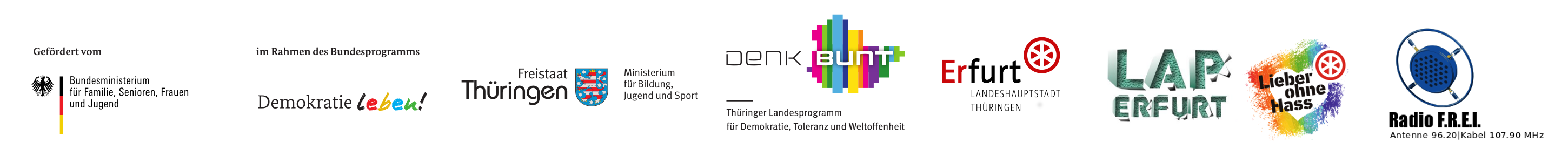 PostenBetrag in Euro1. anteilige Personalausgaben:Summe der Personalausgaben:2. Sachausgaben: 2.1 Honorare/Aufwandsentschädigungen:Summe der Honorarausgaben:2.2 Sonstige Sachausgaben:Summe der sonstigen Sachausgaben:Gesamtausgaben:Eigenmittel/andere Fördermöglichkeiten: (bitte eintragen)beantragte Fördersumme über LAP Erfurt/ PfD: Gesamteinnahmen: